Publicado en Madrid el 28/06/2021 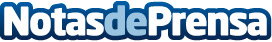 Laura Barriales, nueva imagen de SkinLaboLa actriz y presentadora española Laura Barriales, que triunfa en Italia y la firma SkinLabo aúnan fuerzas para revolucionar el mundo de la belleza. Al grito de #JustBeSmart se invita al nuevo consumidor a comprar productos inteligentes, a pagar precios inteligentes y a librarse de los intermediaros de forma inteligente, disfrutando a la vez de un servicio 24/7 de consultoras de belleza que responden en 15 idiomas y siempre están dispuestas a solucionar las dudasDatos de contacto:Alem Comunicación91 378 77 32Nota de prensa publicada en: https://www.notasdeprensa.es/laura-barriales-nueva-imagen-de-skinlabo Categorias: Nacional Moda Comunicación Marketing Consumo Belleza http://www.notasdeprensa.es